муниципальное автономное дошкольное образовательное учреждение Городского округа «город Ирбит» Свердловской области «Детский сад №23»педагог Е.И.Фучкина, 1КК3 июля отмечается важный профессиональный праздник – День ГИБДД. Накануне этого праздника мы с ребятами  в игровой форме повторили правила дорожного движения и безопасного поведения на улицах города, расширили знания о дорожных знаках.Дети познакомились с профессией инспектора ГИБДД. Даже сами на некоторое время им стали, облачившись в фуражку и жилет, взяв в руки жезл. Поиграли в игры «Сигналы светофора», «Угадай дорожный знак», «Собери светофор». В группе были проведены тематические беседы «Азбука дорожного движения», «Знатоки ПДД». Традиционно наш детский сад поздравляет работников ГИБДД. Мы с детьми создали поздравительную открытку и записали видеопоздравление.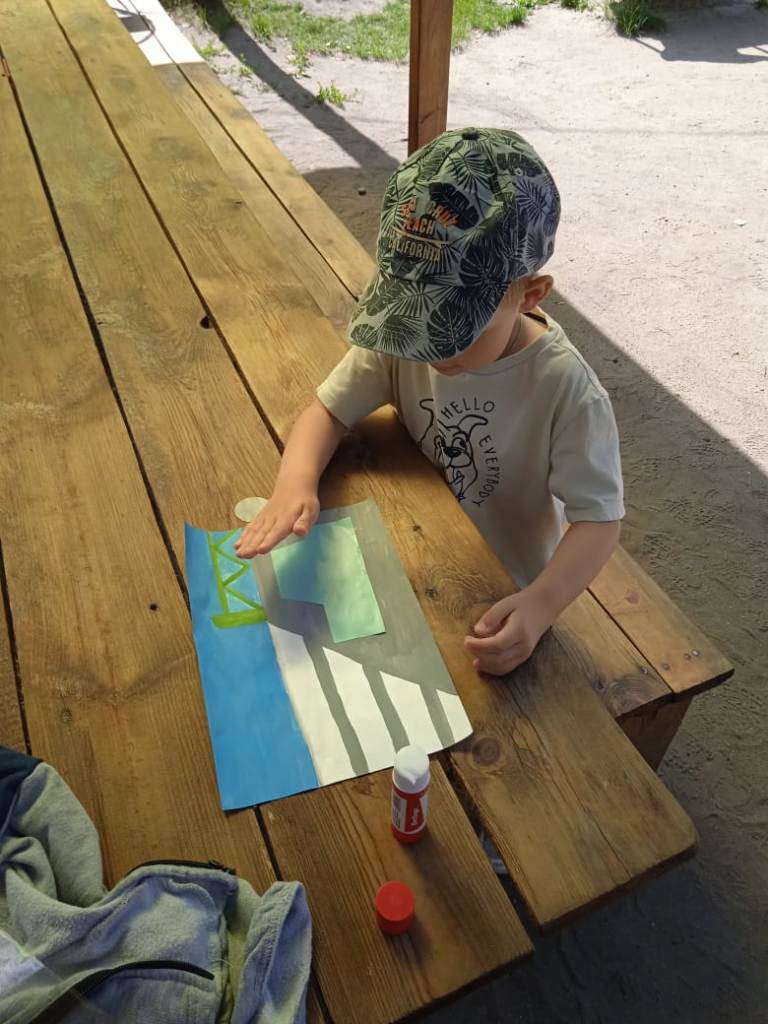 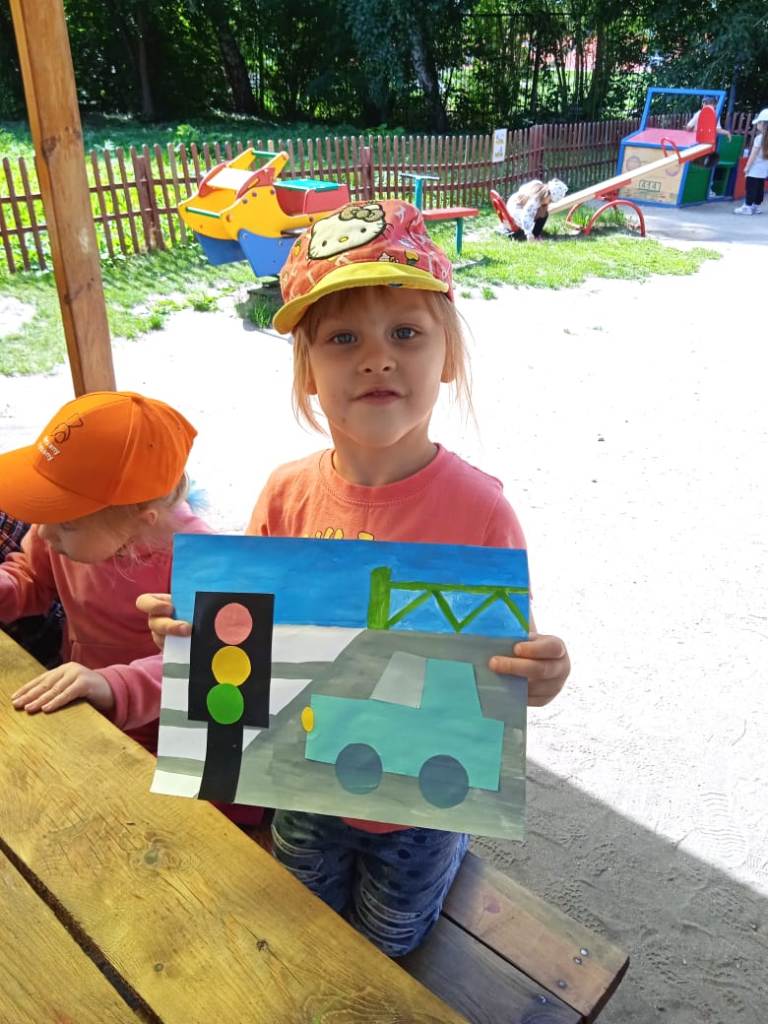 